Инновационный проект«Новая цивилизация» Срок реализации: 3 годаВозраст обучающихся: 11-17 летАвтор проекта: педагог дополнительного образования Каменских Марина Николаевнаст. Старощербиновская2019 год1.Обоснование темы проекта. Обоснование темы проекта. Актуальность для развития системы образования, соответствие ведущим инновационным направлениям развития образования Краснодарского края.Будущее России, её успешность и прогнозируемость зависят от образования и социального здоровья молодёжи, от её стремления к самосовершенствованию, мотивации к инновационной деятельности и инновационному поведению. Новому поколению российских граждан предстоит осознанно определиться в обществе, в своем отношении к государству, осмыслить, что только свободный и независимый человек, осознающий свою ответственность за совершаемые поступки, носитель современной системы знаний, принимающий ценности и принципы демократии, может стать значимой личностью для будущего развития страны.Её актуальность заключается в соответствии требованиям современного российского общества и государственному заказу на воспитание социально-активной личности. Что тесно переплетается с внедрением и реализацией инновационных направлений в развитии образования в Краснодарском крае.Нормативно-правовое обеспечение инновационного проекта.- Федеральный закон от 29.12.2012 г. №273-ФЗ «Об образовании в Российской Федерации»;- Распоряжение Правительства Российской Федерации от 29.11.2014 г. N 2403-р г. Москва" (раздел 3 п.6)- План мероприятий на 2015 - 2020 годы по реализации Концепции развития дополнительного образования детей, утвержденной распоряжением Правительства Российской Федерации от 4 сентября 2014 г. № 1726-р;- Стратегия развития воспитания в Российской Федерации на период до 2025 года (утверждена распоряжением Правительства Российской Федерации от 29 мая 2015 г. № 996-р).   Проблема, решаемая в ходе инновационной деятельности. Степень теоретической и практической проработанности проблемы. Изучение и сравнительный анализ опыта реализации аналогичного проекта в РФ и Краснодарском крае.Правовой нигилизм, общественная и политическая пассивность, различные проявления нетерпимости и насилия, экстремизма и агрессивности, духовной деградация личности подрастающего поколения.Преодоление этой тенденции возможно лишь через социализацию.	    Много  внимания этой проблеме уделено в научных трудах таких теоретиков отечественного права, как С. С. Алексеев, Н.И. Матузов, В.А. Туманов и другие. Так, например, Н.И. Матузов связывает правовой нигилизм с российской правовой ментальностью, которая имеет ряд отличительных черт: неразвитое правовое чувство, низкий уровень политической и юридической культуры, отсутствие прочных традиций законоуважения и законопослушания, незрелое деформированное правосознание, девальвация моральных и духовных ценностей, упоение свободой без границ, элементы вседозволенности, утрата доверия к власти.
     К утверждениям  Кобзевой Ю. А. и Кравченко С. С.  «Проблема преодоления правового нигилизма в современном обществе» // Актуальные вопросы юридических наук: материалы III Междунар. науч. конф. (г. Чита, апрель 2017 г.). — Чита: Издательство Молодой ученый, 2017. — С. 17-19..
[……необходимо решать эту проблему комплексно: наряду с усовершенствованием законодательства важно обеспечить правовое воспитание и реформировать юридическое образование. Речь идет о повсеместном правовом образовании и воспитании, независимо от уровня образовательного учреждения: от среднего до высшего и дополнительного образования] мне бы хотелось добавить: через вовлечение подростков в игровую правовую деятельность в учреждениях дополнительного образования.Результаты инновационной деятельности по теме программы на момент участия в конкурсе (степень разработанности инновации с предоставлением перечня ранее изданных материалов – публикаций, методических разработок). Программа «Новая цивилизация» впервые реализуется в Доме детского творчества станицы Старощербиновская.  На момент открытия объединения  «Новая цивилизация» в 2018 году, подростки возрастной категории 11-17 занимались по социально-педагогическому направлению только в объединении   «Патриот».  Молодежных  площадок современной формации не было, поэтому были сомнения: будет ли востребован формат игровой и социально-проектной деятельности. Но время показало, что запрос есть и программа востребована, как детьми, так и родителями. В течение прошедшего учебного года, обучающие объединения «Новая цивилизация» подготовили и провели осенние, зимние и весенние серии интеллектуально-познавательной игры «Эрудит-лото» для учащихся 5-6 классов общеобразовательных школ станицы Старощербиновская. Общее количество участников – более 100 человек. Проведена политико-правовая игра «Выборы Международной Ассамблеи» среди школьных команд районного центра в рамках форума «Сегодня игра – завтра жизнь!». Форум проведен в тесном сотрудничестве с территориальной избирательной комиссии Щербиновская во главе с ее председателем Юлией Галкиной. Кроме игры в программе форуме были такие блоки, как пресс-центр, который освещал все мероприятия форума, а также соццентр, благодаря работе которого проведен анализ мнений и предложений по игре и программе форуму в целом. Общее количество участников (вместе с педагогами школ и гостями) составило 130 человек.Результаты форума превысили все ожидания, игровое взаимодействие настолько понравилось всем участникам, что принято решение о проведении форума в 2020 году с привлечением игровых команд со школ периферии. Данное мероприятие значится в Перспективном плане работы Управления образования администрации МО Щербиновский район на 2019-2020 год. И если весной 2019 года в игре участвовало 4 команды, то в 2020 ожидается до 12 команд. Следует отметить, что все ключевые деловые блоки игры (пресс-конференции, дебаты, выступления кандидатов в депутаты, открытие микрофоны, а также работа пресс и соццентров) были проведены игротехниками объединения «Новая цивилизация». Взрослые на этой игре были лишь советниками и помощниками.После игры объединение пополнилось новыми обучающимися, которые не только изъявили желание быть активными организаторами, но вносили рациональные и креативные предложения по проведению следующей игры.Программа инновационной деятельности.  Основа проекта «Новая цивилизация» – создание комфортной мотивирующей среды для выявления и развития способностей и профессиональных склонностей учащихся, их самореализации, самообразования, самовоспитания и успешной социализации. Преодоление правовой неграмотности учащихся, правового нигилизма, проявлений нетерпимости и насилия, экстремизма и агрессивности, знание своих прав и обязанностей и использование этих знаний в социальной практике. Эти и другие задачи призван решить курс «Я - гражданин».Как преодолеть общественную и политическую пассивность, апатию и равнодушие, политический экстремизм и политическое бескультурье, царящее в молодёжной среде? Сегодняшние выпускники школы, достигнув 18-летнего возраста, станут избирателями. Будут ли они к этому готовы? Пойдут ли они голосовать, ясно сознавая свою роль в принятии того или иного решения? Эти и другие вопросы решает курс «Я - политик». Курс «Я – экономист» знакомит учащихся с экономическими законами и технологиями рыночного общества, даёт первоначальные знания и навыки бизнеса и предпринимательства, предусматривает активное участие в экономической жизни своей семьи, в распределении и основных статьях расхода семейного бюджета.Курс «Я – россиянин» направлен на изучение истории, культуры и духовных традиций народов Российской Федерации, Краснодарского края, Щербиновского района. Основной упор делается на применение исторических знаний в учебной и социальной практике.Курс «Я – спасатель» позволит учащимся не только испытать себя на прочность и сбросить эмоциональное напряжение, но и поможет сформировать теоретические знания в области чрезвычайных ситуаций дома, в городе, при нахождении в лесу.Курс «Менеджер» направлен на практическое взаимодействие с социальными партнёрами, подготовку социальных проектов, проведение деловых и ролевых игр, муниципальных форумов, развитие умений и навыков участия в работе органов самоуправления объединения «Новая цивилизация» (Общее Собрание, Совет менеджеров, Суд Чести, Аттестационная комиссия).. Цель, задачи и перспективы реализации проекта.Цель программы: - формирование у подростков  ответственности за собственное благосостояние и за состояние общества,  через освоение ими основных компетентностей необходимых в будущей взрослой жизни.  Задачи:- организовать процесс социализации учащихся в условиях современной политической и экономической  ситуации через участие в деловых и ролевых играх;-включить  учащихся в процессы познания и преобразования внешкольной социальной среды Щербиновского района для приобретения опыта реального управления и действия;-обеспечить  индивидуальное психолого-педагогическое сопровождение каждого учащегося; - повысить правовую грамотность в молодежной среде в процессе организации и проведении деловых стратегических играх политико-правовой и экономической направленности.. Основная идея инновационного программы.В составе подростковой или молодежной команды, основное дело которой – помощь местному сообществу, своему району, краю, обучающийся объединит вокруг себя детей, подростков и молодежь, всех, кто готов принять активное участие в  проекте «Новая цивилизация».       2.3. Описание продуктов инновационной деятельности.	Проект готовит политически и экономически грамотных подростков, понимающих значимость своего личного участия в общественной жизни региона и страны в целом. В проект вовлечены общественные организации, фермеры, предприниматели и районный депутатский корпус.В результате проектной деятельности планируется иметь:Команды школ Щербиновского, Ейского и Староминского районов, владеющие технологией деловой игры «Выборы Международной Ассамблеи», ролевой игры «Международное экономическое сотрудничество», спортивно-прикладной программы «Ралли выживания».Ежегодный районный форум «Сегодня игра – завтра жизнь!»Ежегодный зональный форум «Диалог цивилизаций»  Действующие Соглашения сетевого взаимодействия между общеобразовательными учреждениями, участвующими в проекте «Новая цивилизация», депутатским районным корпусом, территориальной избирательной комиссией Щербиновская.Группа в социальной сети Интернет, освещающая жизнедеятельность проекта.   2.4. Описание целевых групп, на которые они ориентированы.	Целевыми группами Проекта являются педагогические работники образовательных организаций, реализующих дополнительные общеобразовательные программы по политико-правовой и экономической направленности, а также школьники, пришедшие в объединение «Новая цивилизация», узнавшие о его направленностях из проведенных презентаций в школах или из информации СМИ и в Интернет пространстве.Состав работ.3.1. Формирование нормативных правовых и организационно-методических условий системной инновационной деятельности.- заключение договоров о сотрудничестве между Попечительским советом и образовательными организациями, учреждениями культуры, спорта и сетевого взаимодействия для ресурсного обеспечения деятельности воспитательной системы по направлениям правовое и финансовое воспитание, формирование правовой культуры и антикоррупционного сознания, формирование основ здорового образа жизни и профилактика вредных привычек, иными организациями,целью которого является создание таких компонентов воспитательной системы как ресурсный центр воспитания «Новая цивилизация»;- выпуск методических пособий по общению и представлению опыта ин новационной деятельности по проблематике Проекта;- информационное сопровождение хода и результатов реализации Проекта (создание сайта сетевого сообщества в сети Интернет).Мероприятия, направленные на реализацию проекта:- организация работы по мотивации участия школьников в объединение «Новая цивилизация»: мероприятия, направленные на знакомство школьников с «Новой цивилизацией»; - создание актива   из числа учащихся – членов «Новой цивилизации»; - организация и участие в школьных, межшкольных, региональных мероприятиях по направлениям деятельности «Новой цивилизации»; - создание педагогической мастерской в рамках открытой методической среды ДДТ  по разработке программ курсов внеурочной деятельности, дополнительных общеразвивающих программ, направленных на формирование правовой культуры и антикоррупционного сознания, основ здорового образа жизни и профилактике вредных привычек у детей и подростков на уровне основного общего и среднего общего образования; - инициирование создания, участие в создании и работе открытой зональной образовательной сети по теме «Новой цивилизации»; - организация и проведение обучающих вебинаров, зональной   конференции для разных целевых групп благополучателей результатов инновационной деятельности по проблематике Проекта.Модель авторской методической сети.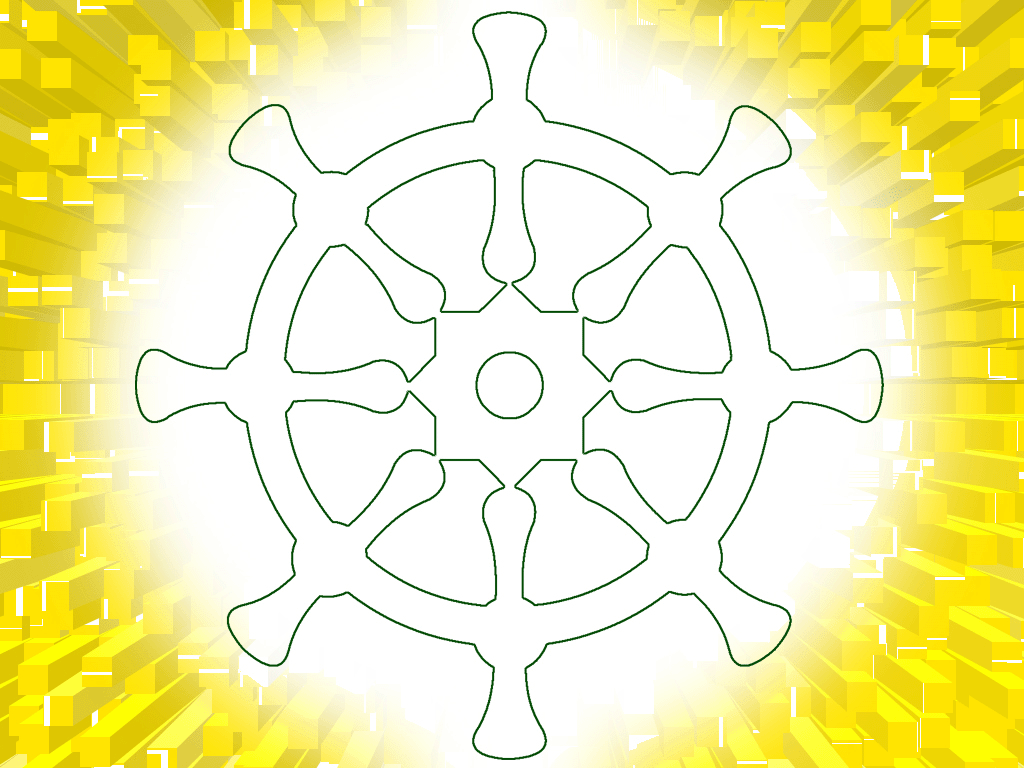 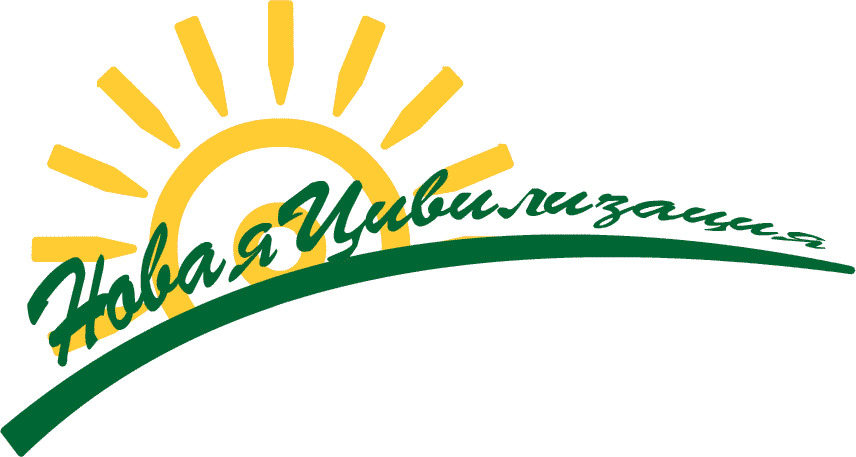 4.1. Цели и задачи сетевого взаимодействия, количество и состав участников.Цель:Сетевое взаимодействие образовательных организаций и социальных партнеров осуществляется с целью обеспечения возможности освоения обучающимися  образовательных программ форума «Сегодня игра – завтра жизнь!» с использованием ресурсов организаций, осуществляющих образовательную деятельность, с использованием ресурсов иных организаций – социальных партнеров.Задачи: расширение спектра реализуемых образовательных услуг и более полное удовлетворение индивидуальных образовательных потребностей участников образовательных отношений;обеспечение оптимальных условий для профессионального самоопределения обучающихся среднего общего образования;обеспечение более полных возможностей для социализации обучающихся за счёт вовлечения в деятельность социальных партнёров;использование новых технологий.4.2. Схема, формы и методы сетевого взаимодействия (совместные события, проекты, совместная учебно-познавательная, исследовательская, творческая деятельность и пр.). Разработан  и апробирован ряд механизмов организации сетевого взаимодействия.Во-первых, для формирования мотивации педагогов различных образовательных учреждений к совместной деятельности использованы:- презентации проекта «Новой цивилизации»  на школьных территориях, Днях открытых дверей в ДДТ и других методических мероприятиях;- публикации о ходе и результатах реализации проектов в соцсетях  Интернет пространства;- отчеты работы объединения и представление наработанных материалов педагогам, которые не участвуют в реализации проекта;- организованы и проведены встречи с педагогами, готовыми включить в проектный процесс; - проведены совместные мероприятия со школьными группами по заявленным направлениям проекта;- общественные корреспонденты(юнкоры) районной газеты присутствуют на учебных занятиях, в последствии публикуя информацию об этом в местной газете;- обучающие объединения принимают участие в конкурсах и викторинах правовой тематики, предложенными территориальной комиссией Щербиновская;- форум «Сегодня игра – завтра жизнь!»  был проведен под патронажем ТИК.4.3 Количество организаций, учреждений, муниципалитетов, вовлеченных в сеть.1. Территориальная избирательная комиссия Щербиновская2. Совет депутатов МО Щербиновский район3. Совет депутатов Старощербиновского сельского поселения МО ЩР4. Управление образования администрации МО ЩР5. Управление по делам молодежи администрации МО ЩР6. Общеобразовательные учреждения МО ЩР7. Общественные организации МО ЩР8. Редакция районной газеты «Щербиновский район»9. Управление образования администрации МО Ейский район10. Управление образования администрации МО Староминский район11. Некоммерческое партнерство «Щербиновская фермерская АККОР»12. Муниципальный  центр поддержки предпринимательства 4.4. Содержание и формы реализации сетевых мероприятий (конференции, вебинары, мастер-классы и пр.).4.5. Нормативные акты, регулирующие сетевое взаимодействие.При заключении договоров (соглашений) образовательная организация и организации – социальные партнеры становятся участниками гражданских правоотношений, которые регулируются Гражданским кодексом Российской Федерации.
 Средствами нормативно-правового регулирования сетевого взаимодействия в образовательной организации и организациях – участниках сетевого взаимодействия выступают:Устав Дома детского творчества;Локальные акты, в которых регулируются правоотношения участников образовательных отношений в связи с реализацией образовательной программы образовательной организацией;Договоры (соглашения) с образовательными организациями, обеспечивающие совместную реализацию образовательной программы образовательной организации;Положение о Координационном совете сети образовательных организаций, осуществляющих взаимодействие в рамках реализации  проекта;Положение о сетевом  проекте «Новая цивилизация»;Положение о подготовке и проведении форума «Сегодня игра – завтра жизнь!»4.6. План развития и поддержки методической сети.• создание единого и многообразного образовательного пространства благодаря включению в долгосрочную продуктивную деятельность по приоритетным направлениям проекта «Новая цивилизация»;• формирование у педагогов и других участников сетевого взаимодействия ком-петентностей в осваиваемых областях модернизации образования через практико-ориентированный подход в организации деятельности ресурсного центра;• формирование у педагогов и других участников проекта игровых технологий в рамках представляемого проекта как результата совместной деятельности по подготовке и проведению районного форума;• стимулирование развития инновационной деятельности через открытую структуру методической сети, дающую возможность включения в совместную деятельность новым ОУ и отдельным педагогам.5.Ожидаемые результаты.6. План-график выполнения работ.7. Обоснование наличия необходимых ресурсов для выполнения задач инновационной программы. Материально-техническая база.Методические материалы объединения «Новая цивилизация»Устав клуба  «Новая цивилизация», Рабочая книга менеджера деловой экономической игры, Рабочая книга менеджера деловой политико-правовой  игры, Рабочая книга игротехника, Копилка сценариев экшен-тренинга и тимбилдинга, Программы форумов «Новой цивилизации», Тесты (экономика, политика, право, психология). Методичка менеджера-преподавателя по проведению занятий по 5 основным курсам: «Я - россиянин», «Я - гражданин», «Я - экономист», «Я -политик», «Я - спасатель».	Обучающиеся активно организуют  мероприятия на оздоровительных школьных площадках в летнее каникулярное время. Сценарии этих программ размещены на образовательном  портале «Продлёнка» - https://www.prodlenka.orgДля выполнения задач проекта на сегодняшний день в наличии следующие ресурсы:- кабинеты, столы, стулья по количеству участников игр;- ПК – 1 шт.;- ноутбук – 3 шт.;- принтер – 2 шт.;- сканер – 1 шт.;- проектор – 1 шт.;- демонстрационный экран – 1 шт.;- демонстрационная доска – 5 шт.;- звуко-усилительная аппаратура;- инвентарь и атрибутика для проведения игр.- аудио-, видео-, интернет-ресурсы.Актовый зал, спортивная площадка, танцевальный зал также находятся в рабочем состоянии.Для подготовки и проведения районного форума «Сегодня игра – завтра жизнь!» необходимо:Кадровый ресурс: - педагоги-предметники школ в качестве кураторов игр по направлениям право, экономика, ОБЖ, психология;-  социолог и психолог.- куратор работы пресс-центр (сотрудник редакции районной газеты). 2. Материальный ресурс:- дипломы и грамоты победителям и участникам форума;- рамки для награждения победителей игр по номинациям; - сувениры и ценные призы;- канцелярские принадлежности, офисная бумага;- оформление помещения официальных мероприятий (баннер, шары).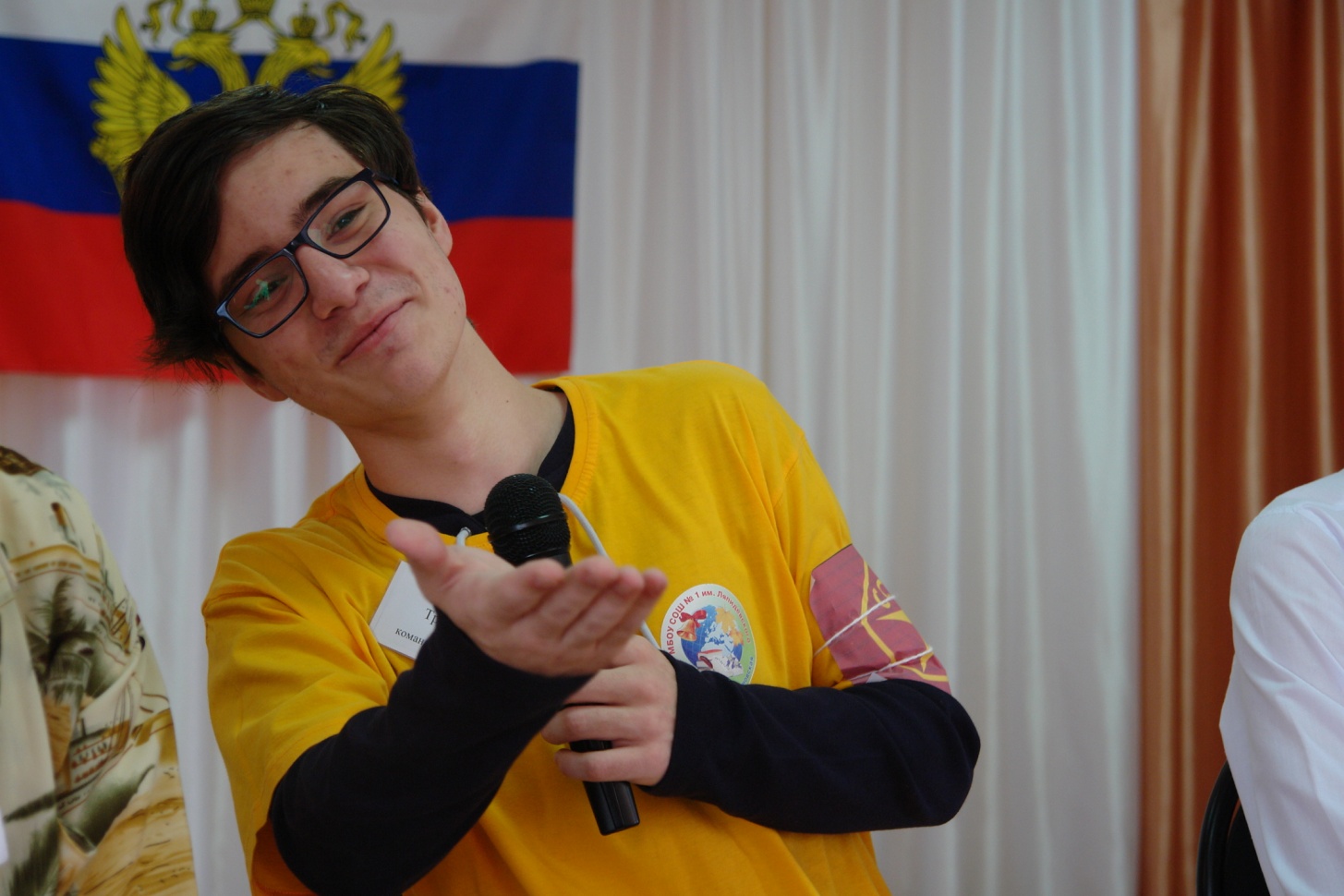 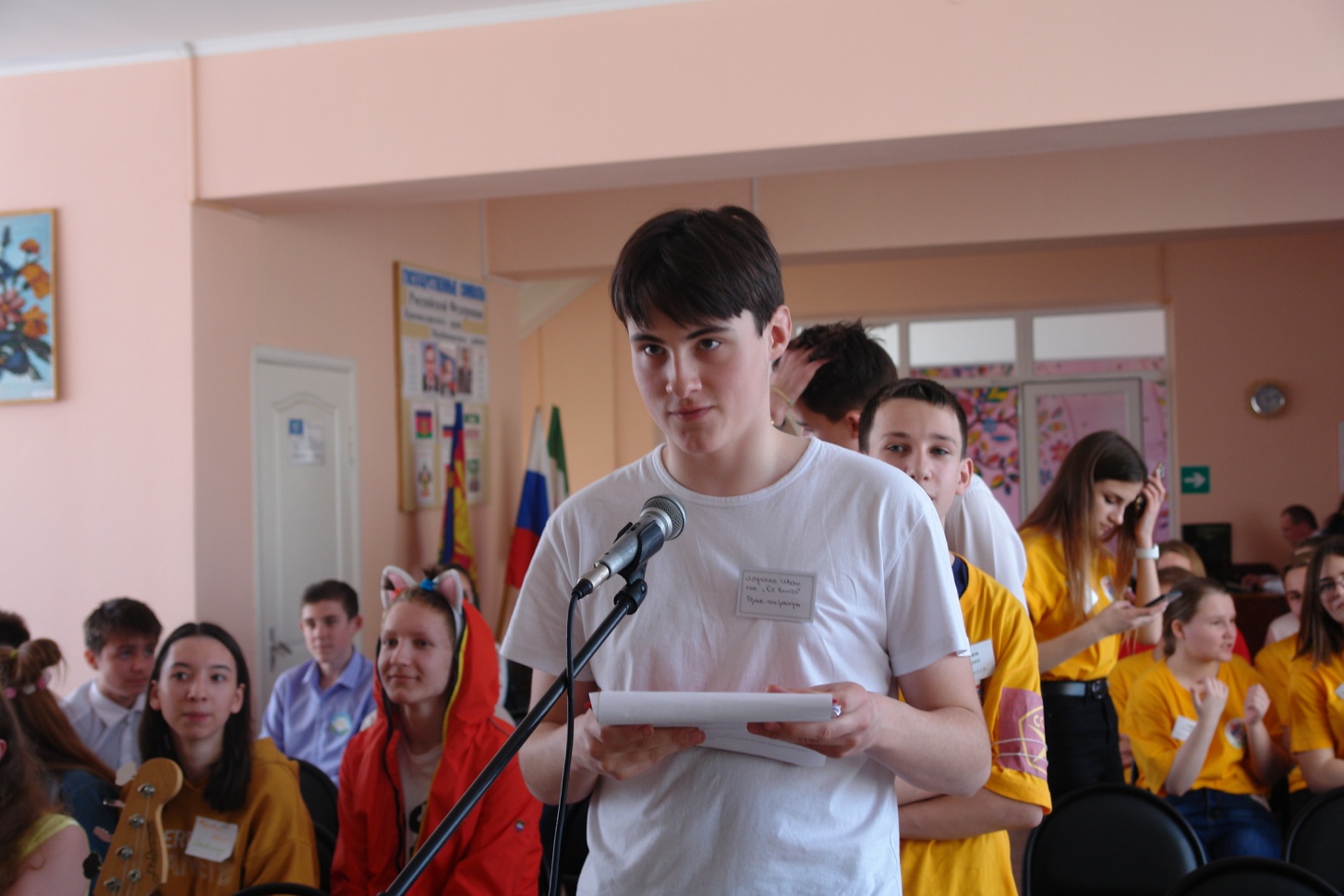 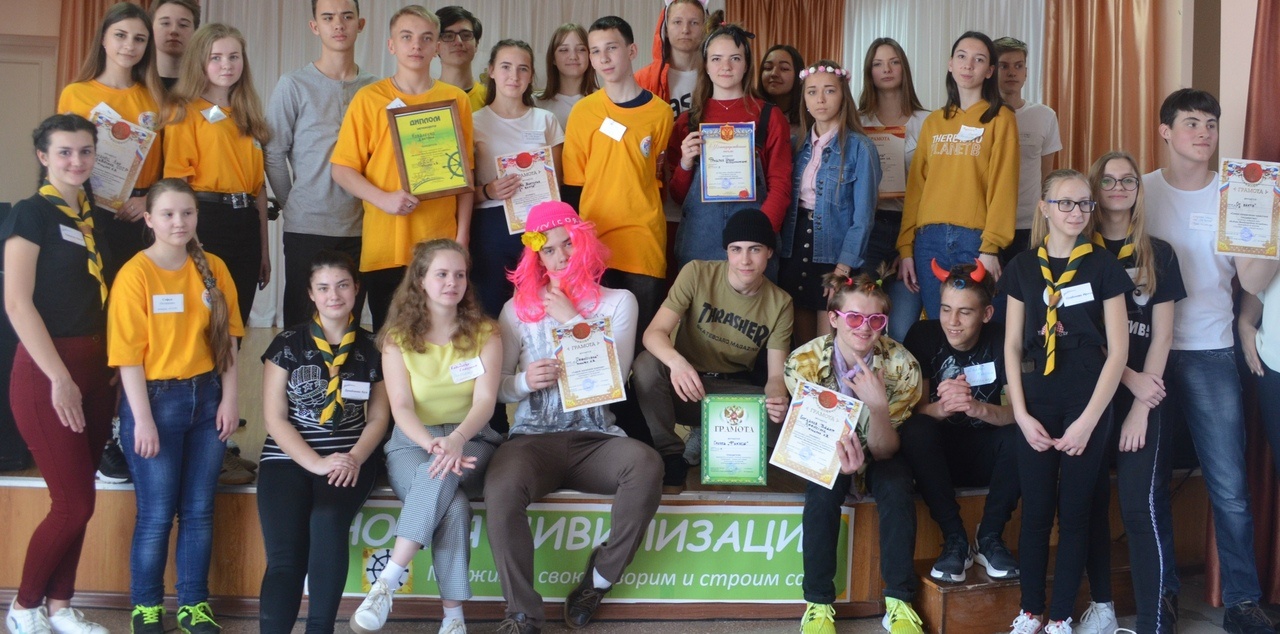 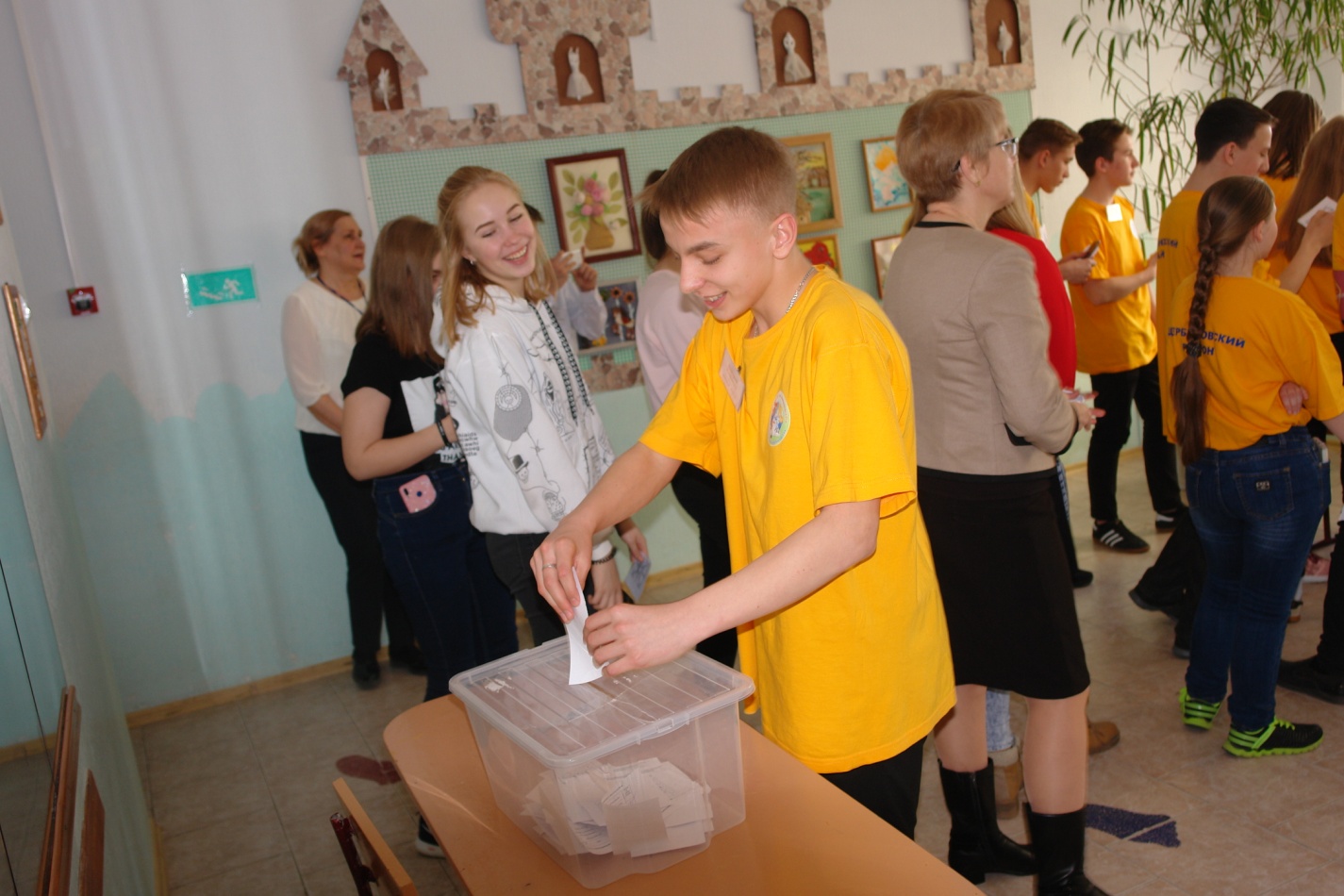 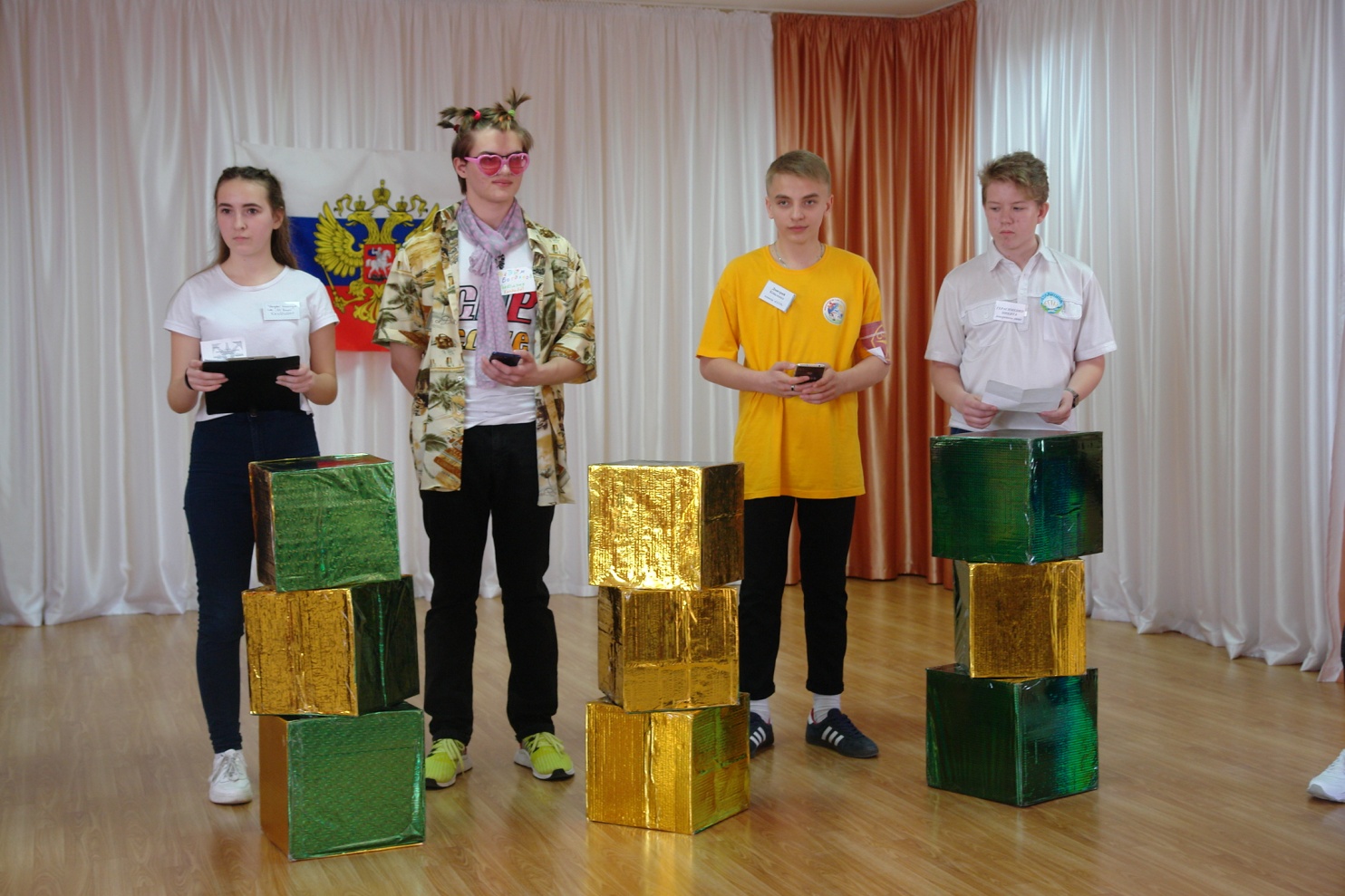 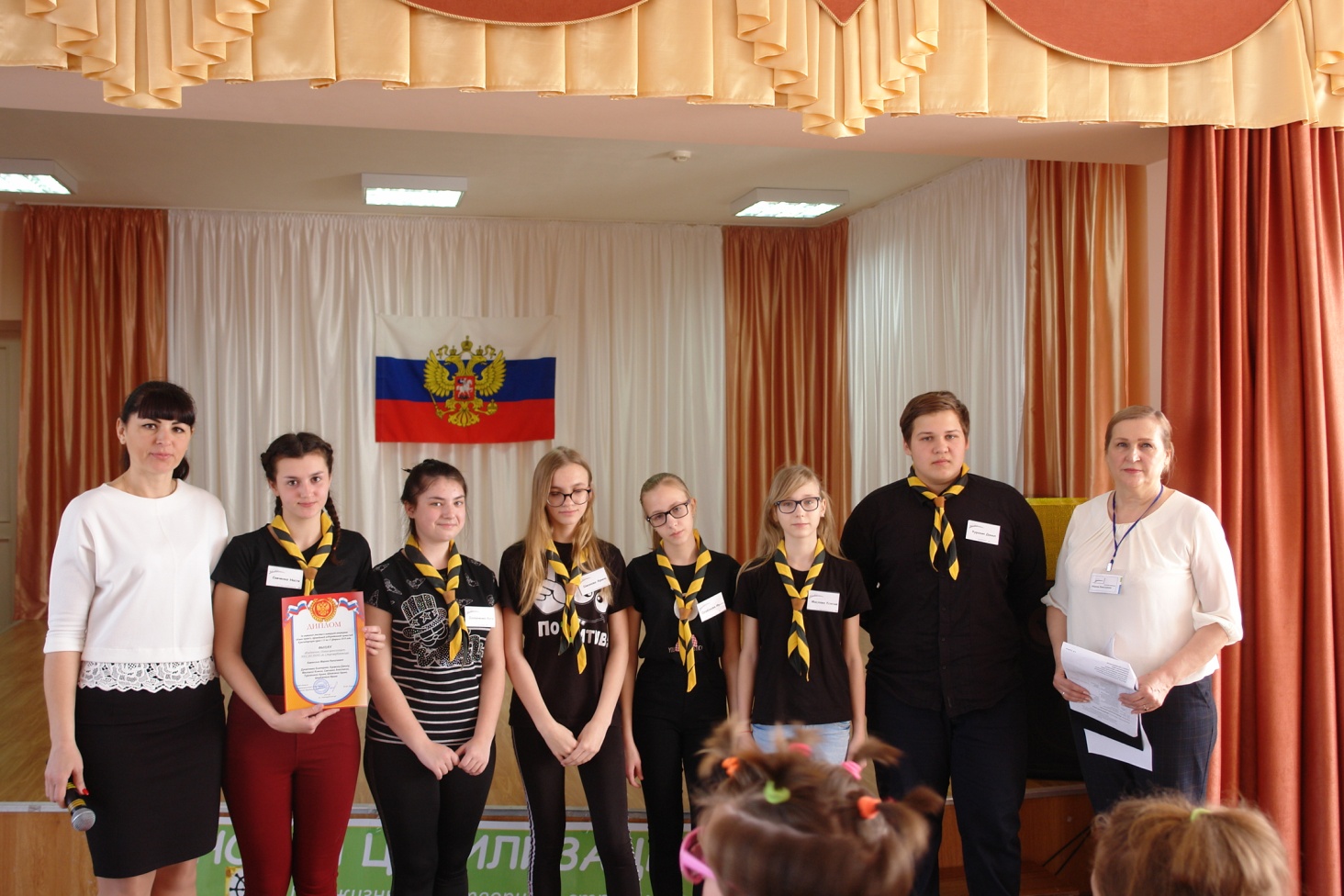 Содержание Форма 1.Ознакомление сетевых партнеров с концепцией проекта презентация2.Подписание соглашений, рассмотрение замечаний и предложений, утверждение планов. круглый стол3.Утверждение организационного комитета форума «Сегодня игра – завтра жизнь!»конференция4.Согласование Положения о проведении форумасовещание5.Поиск спонсоров форума встречи, переговоры6.Обучение участников форума по правилам деловых игр на форумесеминар, мастер-класс7.Приглашение зональных представителей на форумпоездки, личные встречи8.Проведение районного форумаделовые стратегические игры9.Анализ проведенного мероприятия круглый стол10.Формирование базы данных участников проекта, архивирование материалов форума, рефлексиясовещание оргкомитета11. Отчет о всех  этапах реализации проектавидеоролик№Минимальные требованияПредложение участника конкурса1.Формирование комплекта продуктов инновационной деятельности в рамках выбранного проекта, в том числе методических разработок, программ, диагностических инструментов, методических комплектов, моделей, результатов апробаций и пр. в форме  типовых документов, пособий, технологических карт и пр. (не менее 3-х продуктов).Устав клуба  «Новая цивилизация», Рабочая книга менеджера деловой экономической игры, Рабочая книга менеджера деловой политико-правовой  игры, Рабочая книга игротехника, Копилка сценариев экшен-тренинга и тимбилдинга, Программы форумов «Новой цивилизации», Тесты (экономика, политика, право, психология). Методичка менеджера-преподавателя по проведению занятий по 5 основным курсам: «Я - россиянин», «Я - гражданин», «Я - экономист», «Я -политик», «Я - спасатель».2.Проведение зональных и краевых семинаров (вебинаров), посвященных практике инновационной деятельности в рамках проекта (не менее 3-х).Зональный «Проект «Новая цивилизация»Зональный «Обучающий семинар по правилам игр»Зональный  «Анализ практической деятельности игровых программ проекта НЦ»3.Отчет о реализации плана-графика (не менее 3-х)Общее собрание «О создании рабочей группы проекта и планах на 2019 г.»Конференция «Действующие соглашения. Плюсы минусы проведенной работы».Форум «Сегодня игра – завтра жизнь!»4.Создание авторской методической сети (не менее 1; не менее 10 участников).- создать методическую сеть с включением зональных представителей образовательных организаций и учреждений;- создать методическую сеть из числа 5.Организация повышения квалификации (не менее 41% педагогов образовательных организаций (не менее 20% для специалистов УО/ТМС), прошедших курсы повышения квалификации по теме инновационной деятельности).- организация обучения педагогов- игротехников по правилам и политико-правовой и экономической игр.- семинар по итогам работы форума.Год выполненияПеречень мероприятийСрок выполнения (начало-завершение)2019Подготовка «рабочей» команды, заключение соглашений о взаимодействии между школами района, привлечение к сотрудничеству  депутатского корпуса района, территориальной избирательной комиссии, команд  со всего Щербиновского региона,  районный форум «Сегодня игра – завтра жизнь!»сентябрь 2019 - март  20202020Переговоры с представителями учреждений дополнительного образования Ейского и Староминского районов о возможности проведения зональной политико-правовой игры «Выборы Международной Ассамблеи». Поиск спонсоров Заключение соглашений с межрайонными представителями о проведении семинаров по обучению правилам игры.март  2020 – октябрь 20202021Формирование организационного комитета по проведению игры, подготовка зональной игры.Зональный  форум «Сегодня игра – завтра жизнь!»Видеоролик о всех этапах реализации проекта.октябрь 2020 – март 2021